Протокол № 1Общего собрания собственников помещений многоквартирного дома,
расположенного по адресу: Московская область, Красногорский район,
п.Нахабино, ул.Парковая, д.12 проведенного в форме заочного голосования.п.Нахабино	«09» декабря 2013г.Общее собрание собственников помещений жилого дома 12 по улице Парковая созвано по инициативе собственников дома.В соответствии с Постановлением Правительства РФ о№ 75 от 06.02.2006г., каждому собственнику были вручены бюллетени голосования под роспись. Дата подсчета голосов 09 декабря 2013 года.На дату проведения собрания, количество собственников жилых и нежилых помещений составляет 58 собственников (1897,8 (кв.м.) и 641,6 (кв.м.) от представителя собственников по жилым помещениям, находящимся в собственности п.Нахабино, муниципальное образование «Городское поселение Нахабино».В голосовании приняло участие 37 собственников, что соответствует 1239,8 кв.м, и муниципальное образование «Городское поселение Нахабино», что составляет 641,6 кв.м. Представленные голоса собственников помещений МКД составляют 1881,4 кв.м, или 74,09 % от общей площади помещений. Кворум имеется.Собрание собственников помещений многоквартирного дома проводилось в форме заочного голосования: с 01 декабря 2013г. по 08 декабря 2013г.Собрание правомочно принимать решения по повестке дня.ПОВЕСТКА ДНЯ СОБРАНИЯ:Избрать председателя собрания - Ильчук Н.А.заместитель председателя собрания - Мазыкину Т.А.Избрать членов счетной комиссии в составе 3 человек:Ильчук Н.А. (кв. № 5)Мазыкину Т.А. (кв. № 62)Тихонову Г.Б. (кв. № 55)Избрать совет дома в составе:Ильчук Н.А. (кв. № 5)Топчиеву Н.С. (кв. № 26)Грудковсхого В.Н. (ке. № 61)Тихонову Г.Б. (кв. № 55)Мазыкину Т.А. (кв. № 62)4. Избрать председателя совета дома - Ильчук Н.А.Выбор управляющей организации:ООО «УК «ФЕНИКС»Заключить договор управления МКД сроком на 1 год с ООО «УК «ФЕНИКС».Избрать управляющую организацию лицом, которое от имени собственников помещений в многоквартирном доме уполномочено на заключение договоров об использовании общего имущества собственников помещений в многоквартирном доме для монтажа оборудования провайдеров в целях подключения жителей к сети Интернет, кабельному ТВ, телефонной сети и др.Выбор места хранения протоколов общих собраний в ООО «УК «ФЕНИКС».По 1 вопросу повестки дня:Избрать: председателя собрания - Ильчук Н.А.заместителя председателя собрания - Мазыкину Т.А.Голосовали:«за» - 74,09%«против» - нет «воздержались» - нетРЕШИЛИ: Избрать председателя собрания - Ильчук Н.А. и заместителя председателя собрания - Мазыкину Т.А.По 2 вопросу повестки дня:Выбор членов счетной комиссии в составе 3 человек:Ильчук Н.А. (кв. № 5)Мазыкину Т.А. (кв. № 62)Тихонову Г.Б. (кв. № 55)Голосовали:«за» - 74,09%«против» - нет «воздержались» - нетРЕШИЛИ: Избрать членов счетной комиссии в составе 3 человек:Ильчук Н.А. (кв. № 5)Мазыкину Т.А. (кв. № 62)Тихонову Г.Б. (кв. № 55)По 3 вопросу повестки дня: избрать совет дома в составе:Ильчук Н.А. (кв. № 5)Топчиеву Н.С. (кв. № 26)Грудковского В.Н. (кв. № 61)Тихонову Г.Б. (кв. № 55)Мазыкину Т.А. (кв. № 62)Голосовали:«за» - 74,09%«против» - нет «воздержались» - нетРЕШИЛИ: избрать совет дома в составе:Ильчук Н.А. (кв. № 5)Топчиеву Н.С. (кв. № 26)Грудковского В.Н. (кв. № 61)Тихонову Г.Б. (кв. № 55)Мазыкину Т.А. (кв. № 62)По 4 вопросу повестки дня: избрать председателя совета дома - Ильчук Н.А. Голосовали:«за» - 74,09%«против» - нет «воздержались» - нетРЕШИЛИ: избрать председателя совета дома - Ильчук Н.А.По 5 вопросу повестки дня: выбор управляющей компании:Голосовали:«за» - ООО «УК «ФЕНИКС» - 74,06%«против всех» - 0,03%«воздержались» - нетРЕШИЛИ: Выбрать в качестве управляющей организации ООО «УК «ФЕНИКС».По 6 вопросу повестки дня: Заключить договор управления МКД сроком на 1 год с ООО «УК «ФЕНИКС».Голосовали:«за» - 74,06%«против» - 0,03%«воздержались» - нетРЕШИЛИ: Заключить договор управления МКД сроком на 1 год с ООО «УК «ФЕНИКС».По 7 вопросу повестки дня: Избрать управляющую организацию лицом, которое от имени собственников помещений в многоквартирном доме уполномочено на заключение договоров об использовании общего имущества собственников помещений в многоквартирном доме для монтажа оборудования провайдеров в целях подключения жителей к сети Интернет, кабельному ТВ, телефонной сети и др.Голосовали:«за» - 74,06%«против» - 0,03%«воздержались» - нетРЕШИЛИ: Избрать ООО «УК «ФЕНИКС» лицом, которое от имени собственников помещений в многоквартирном доме уполномочено на заключение договоров об использовании общего имущества собственников помещений в многоквартирном доме для монтажа оборудования провайдеров в целях подключения жителей к сети Интернет, кабельному ТВ, телефонной сети и др.По 8 вопросу повестки дня: Выбор места хранения протоколов общих собраний в ООО «УК «ФЕНИКС».Голосовали:«за» - 74,06%«против» - 0,03%«воздержались» - нетРЕШИЛИ: Местом хранения протоколов общих собраний выбрать ООО «УК «ФЕНИКС».Протокол составлен в 3 (трех) экземплярах на четырех листах. Один экземпляр с реестром собственников и решениями собственников помещений МКД передается на хранение в ООО «УК «ФЕНИКС», второй экземпляр протокола передать в ООО УК «Домовой», третий экземпляр протокола передать на хранение в муниципальное образование «Городское поселение Нахабино».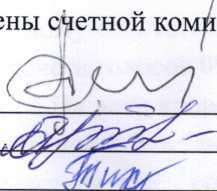 Ильчук Н.А.     Мазыкина Т.А. Тихонова Г.Б.